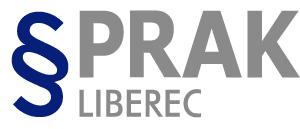  Plán práce – listopad 2020, organizační změny5. 11. 2020			prezenční třídní schůzky zrušenyinformace o prospěchu lze získat prostřednictvím třídních vyučujících16. 11. – 27. 11. 2020		praxe P4 zrušenaP1A	Ing. Dana Slatinská	dana.slatinska@prak.czP1B	Ing. Iveta Kubistová	iveta.kubistova@prak.czP1C	Mgr. Lada Vlčková	lada.vlckova@prak.czP2A	Mgr. Jana Havlištová	jana.havlistova@prak.czP2B	Mgr. Lada Vlčková	lada.vlckova@prak.czP2C	Ing. Kateřina Honzejková	katerina.honzejkova@prak.czP3A	Ing. Dana Slatinská	dana.slatinska@prak.cz P3B	Ing. Kvetoslava Maryšková	kvetoslava.maryskova@prak.czP3C	Ing. Kateřina Honzejková	katerina.honzejkova@prak.czP4A	Ing. Alena Honsová	alena.honsova@prak.czP4B	Ing. Iveta Kubistová	iveta.kubistova@prak.czKontakty na ostatní vyučujícíMgr. Petra Tandlerová				petra.tandlerova@prak.czMgr. Marcela Schovánková				marcela.schovankova@prak.czMgr. Ivana Vlčková					ivana.vlckova@prak.czMgr. Ilona Wolkerová				ilona.wolkerova@prak.czMgr. Michal Švab					michal.svab@prak.czMgr. František Buriánek				frantisek.burianek@prak.czPhDr. Lenka Doležalová				lenka.dolezalova@prak.czMgr. Lucie Látrová					lucie.latrova@prak.czPhDr. Jaroslava Pauchová				jaroslava.pauchova@prak.czJUDr. Milan Samšiňák				milan.samsinak@prak.czIng. Radka Peteráčová			dotazy přes třídní vyučující P2A a P2BMgr. Olga Musilová				dotazy přes třídní vyučující P2A	PhDr. Ivan Bacmaňák			dotazy přes třídní vyučující: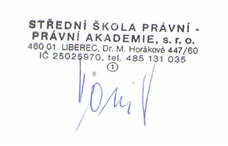 						P2B, P2C a P3CZástupkyně ředitele:			marcela.medkova@prak.czŘeditel školy:				josef.honzejk@prak.cz